Петров Михаил Андреевич 1909г.р.Звание: ст. сержант 
в РККА с 1941 года Место призыва: Терский РВК, Мурманская обл., Терский р-н№ записи: 30129572Медаль «За отвагу»Медаль «За  оборону Советского Заполярья »Подвиг: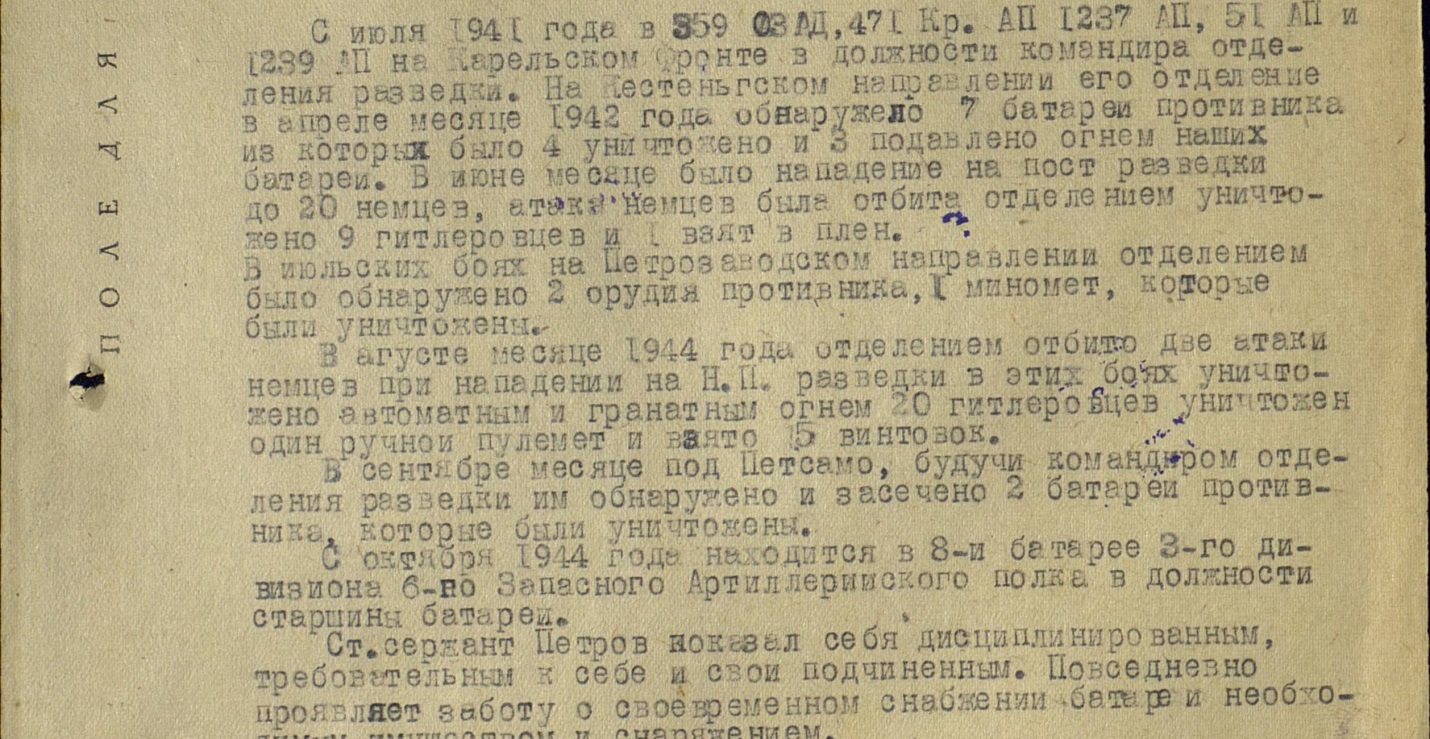 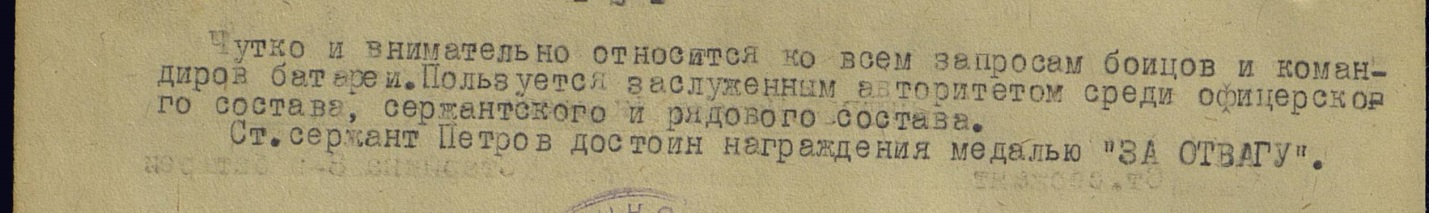 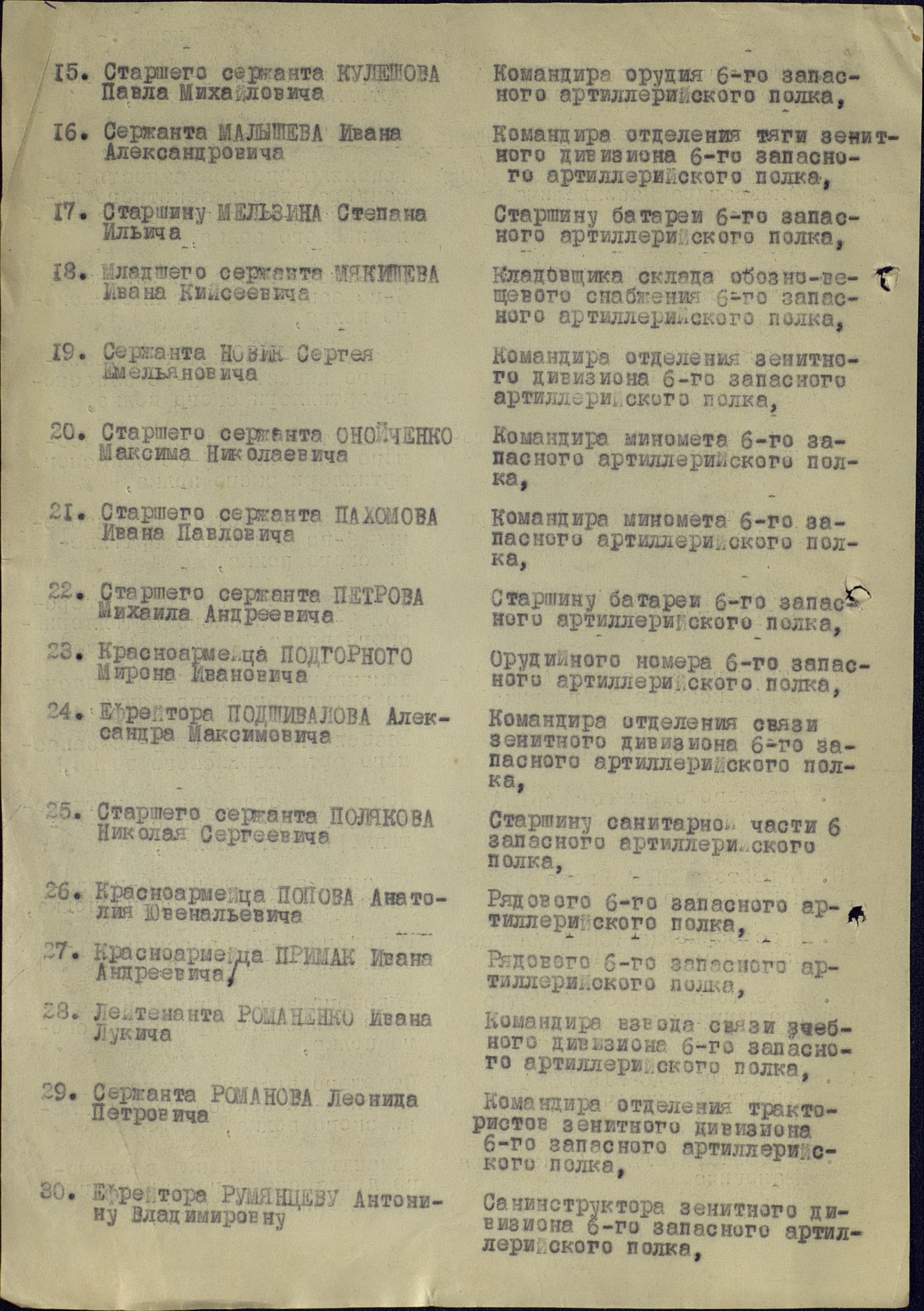 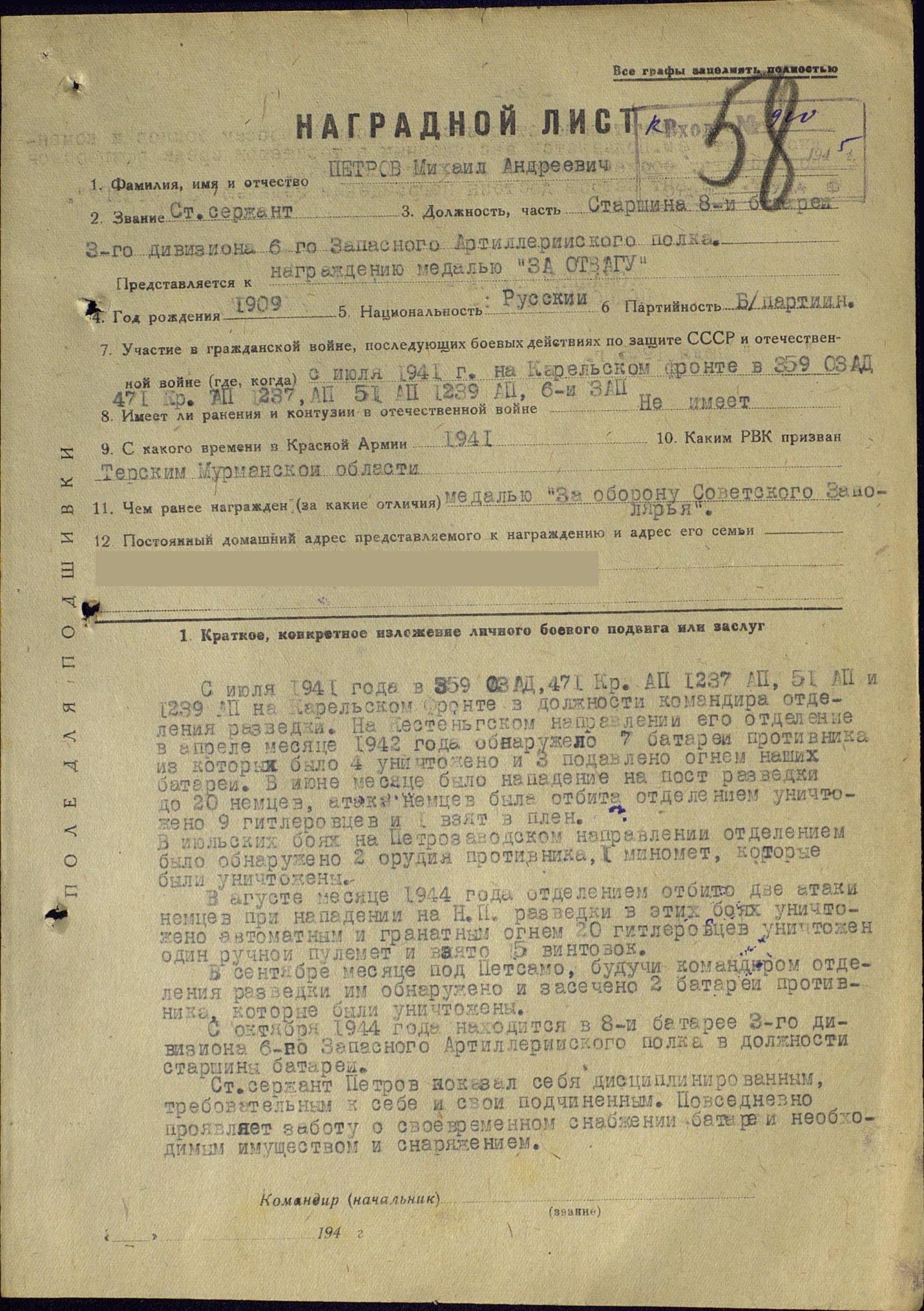 